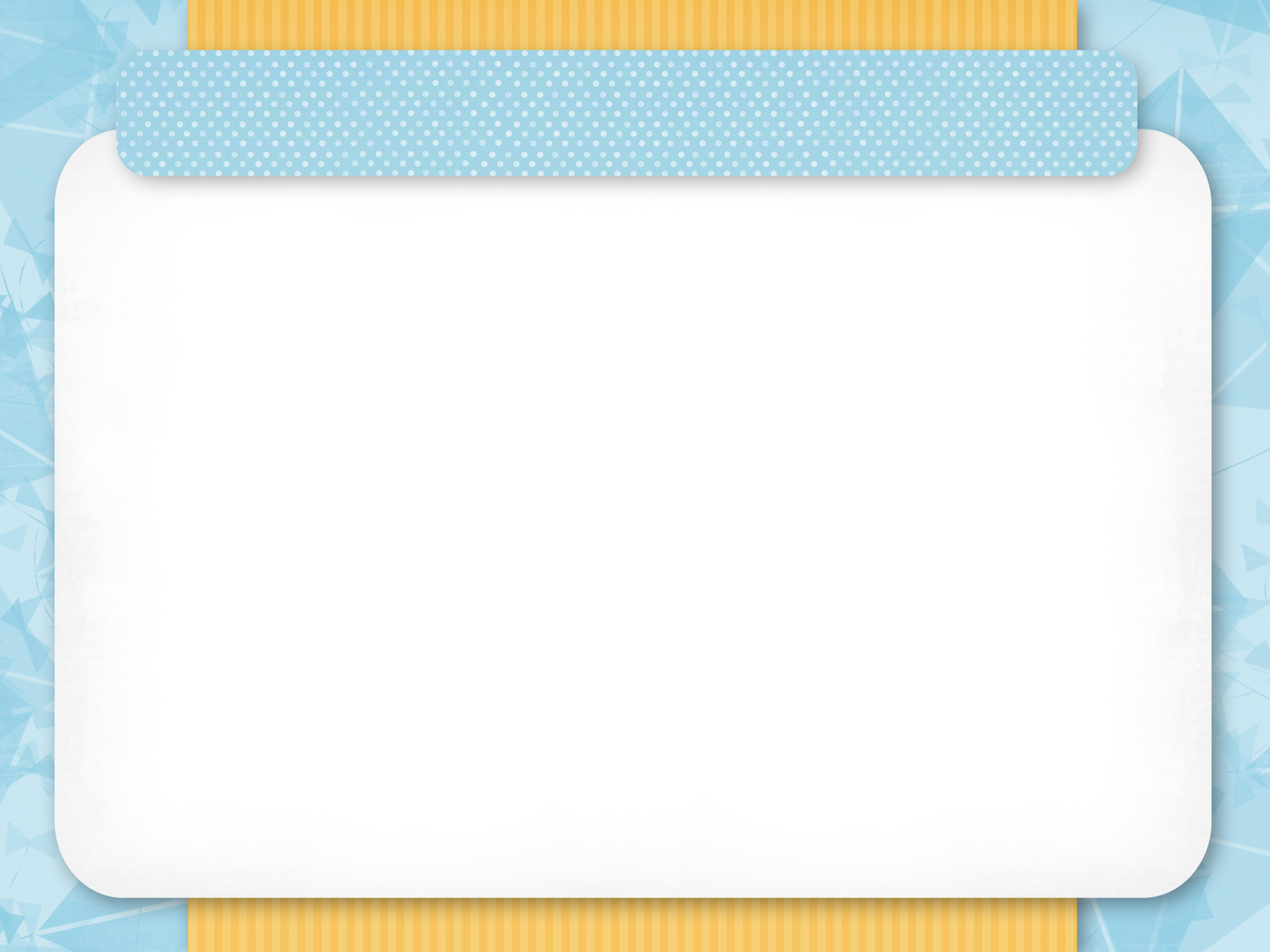 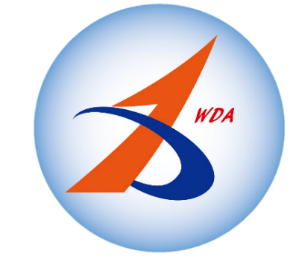 職缺名稱人數學歷工作內容門市業務人員3不拘 1. Apple相關產品介紹及銷售，如:筆記型電腦、手機(iPhone)、iPod...等。 2.門市行政相關作業，如：結帳、盤點...等。公司提供職前訓練及在職培訓（OJT），晉升及輪調制度..等。門市業務工讀生2不拘1.Apple相關產品介紹及銷售，如:筆記型電腦、手機(iPhone)、iPod...等。2.門市行政相關作業，如：結帳、盤點...等。公司提供職前訓練及在職培訓（OJT）。